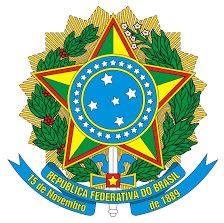 Ministério da EducaçãoInstituto Federal do Espírito SantoPROCESSO SELETIVO SIMPLIFICADO PARA CONTRATAÇÃO DE ESTAGIÁRIOSEDITAL N.º 01, DE 05 DE SETEMBRO DE 2022ANEXO I - SOLICITAÇÃO DE INSCRIÇÃOSETOR DE INTERESSE DE ESTÁGIONº DE INSCRIÇÃO: Nº DE INSCRIÇÃO: NOME DO CANDIDATO:NOME DO CANDIDATO:DATA DE NASCIMENTOE-MAILENDEREÇO (Rua, Avenida, Praça, Número, Apartamento, etc.) ENDEREÇO (Rua, Avenida, Praça, Número, Apartamento, etc.) FORMAÇÃO:FORMAÇÃO:PESSOA COM DEFICIÊNCIA:      SIM (   )   NÃO (   ) Especificar a deficiência:PESSOA COM DEFICIÊNCIA:      SIM (   )   NÃO (   ) Especificar a deficiência:CANDIDATO NEGRO:   SIM (   )   NÃO (   )Em caso positivo, preencher a autodeclaração disponível no Anexo II.CANDIDATO NEGRO:   SIM (   )   NÃO (   )Em caso positivo, preencher a autodeclaração disponível no Anexo II.Solicito inscrição no processo seletivo simplificado para contratação de estagiário, de acordo com os dados acima. Com o envio de minha solicitação de inscrição, declaro estar ciente, bem como concordar com todos os termos do edital. Data: xx/xx/xxxx ------------------------------------------------------------ Assinatura do candidatoSolicito inscrição no processo seletivo simplificado para contratação de estagiário, de acordo com os dados acima. Com o envio de minha solicitação de inscrição, declaro estar ciente, bem como concordar com todos os termos do edital. Data: xx/xx/xxxx ------------------------------------------------------------ Assinatura do candidato